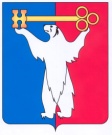 АДМИНИСТРАЦИЯ ГОРОДА НОРИЛЬСКАКРАСНОЯРСКОГО КРАЯПОСТАНОВЛЕНИЕ21.07.2020	                                               г. Норильск		            	№ 375О внесении изменений в постановление Администрации города Норильска от 08.04.2010 № 117 В целях приведения отдельных правовых актов Администрации города Норильска в соответствие с требованиями действующего законодательства,ПОСТАНОВЛЯЮ:1. Внести в Порядок согласования проектов решений налогового органа о предоставлении отсрочки, рассрочки, инвестиционного налогового кредита по уплате местных налогов, а также федеральных налогов в части сумм, подлежащих зачислению в бюджет муниципального образования город Норильск, утвержденный постановлением Администрации города Норильска от 08.04.2010 № 117 (далее – Порядок), следующие изменения:1.1. В абзацах вторых пунктов 2.1, 2.2, 2.3 Порядка слова «Приказа Федеральной налоговой службы от 28.09.2010 № ММВ-7-8/469@» заменить словами «Приказа Федеральной налоговой службы от 16.12.2016 № ММВ-7-8/683@». 1.2. Абзац третий пункта 2.1 Порядка изложить в следующей редакции:«копии документов, указанных в пунктах 3 – 10, 12 Порядка изменения срока уплаты налога, сбора, страховых взносов, а также пени и штрафа налоговыми органами, утвержденного Приказом Федеральной налоговой службы от 16.12.2016      № ММВ-7-8/683@, предоставленные налогоплательщиком в налоговый орган (в зависимости от соответствующих оснований);».1.3. Абзац четвертый пункта 2.2 Порядка изложить в следующей редакции:«копия решения о целесообразности оказания финансовой поддержки субъектам малого и среднего предпринимательства, вынесенного комиссией по вопросам предоставления финансовой поддержки субъектам малого и среднего предпринимательства муниципального образования город Норильск;».1.4. Абзац пятый пункта 2.3 Порядка изложить в следующей редакции:«копии формы статистической отчетности № П-4 «Сведения о численности и заработной плате работников» на последнюю отчетную дату, а также за предыдущие 6 месяцев;».2. Опубликовать настоящее постановление в газете «Заполярная правда» и разместить его на официальном сайте муниципального образования город Норильск.Глава города Норильска                                                                                 Р.В. Ахметчин 